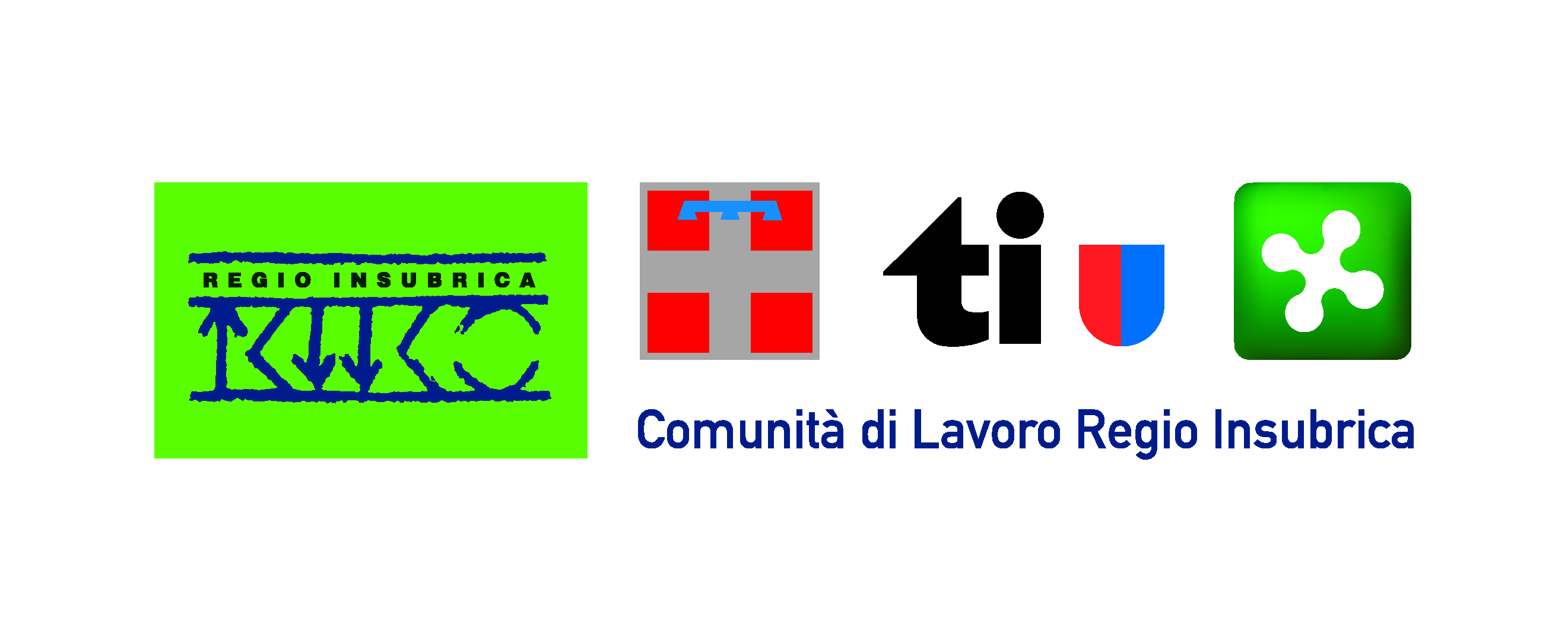 PROGETTO “PIÙ RISORSE E MENO SPRECHI – VALORIZZARE GLI SCARTI”Modulo di iscrizione alla giornata formativaSabato 6 ottobre 2018, MezzanaSi prega di inviare il presente modulo entro il 28 SETTEMBRE 2018tramite e-mail a segreteria@regioinsubrica.org Scuola Primaria /Elementare ……………………………………………………………………….	□     Cantone Ticino      	   □     Provincia di ……………………………………………………Cognome e nome:		   ……………………………………………………………………….	Ruolo:				   ……………………………………………………………………….Contatti: 	e-mail	………………………………………….. Telefono…………………………..□   partecipo alla giornata formativa di sabato 6 ottobre 2018□   non partecipo alla giornata formativa di sabato 6 ottobre 2018